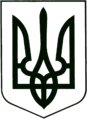 УКРАЇНА
МОГИЛІВ-ПОДІЛЬСЬКА МІСЬКА РАДА
ВІННИЦЬКОЇ ОБЛАСТІВИКОНАВЧИЙ КОМІТЕТ                                                           РІШЕННЯ №229Від 27.07.2023р.                                                                 м. Могилів-ПодільськийПро надання дозволу на вчинення правочинустосовно нерухомого майна, право власності на яке або право користування яким має дитина        Керуючись пп. 4 п. “б” ч. 1 ст. 34 Закону України «Про місцеве самоврядування в Україні», відповідно до ст. 18 Закону України «Про охорону дитинства», ст. 12 Закону України «Про основи соціального захисту бездомних громадян і безпритульних дітей», ст. 177 Сімейного кодексу України, постанови Кабінету Міністрів України від 24.09.2008 року №866 «Питання діяльності органів опіки та піклування, пов’язані із захистом прав дітей», розглянувши рішення комісії з питань захисту прав дитинивід 14.07.2023 року №12 «Про надання дозволу на вчинення правочину стосовно нерухомого майна» та матеріалів, що надійшли до служби у справах дітей міської ради, -виконком міської ради ВИРІШИВ:        1. Надати дозвіл неповнолітній, _______________, __________ року народження, на купівлю на її ім’я та укладання та підписання договору купівлі-продажу:    - __ частини житлового будинку, з прибудовами, господарськими будівлями та спорудами, загальною площею (кв. м): _____, за адресою: Вінницька область, м. Вінниця, _______________, будинок __;    - ___ частини земельної ділянки, кадастровий номер ________________, площею __________ га, з цільовим призначенням – для індивідуального садівництва, яка розташована в _____________, ____ у місті Вінниця Вінницької області;   - ___ частини земельної ділянки, кадастровий номер __________________,  площею ____ га, з цільовим призначенням – для будівництва і обслуговування житлового будинку, господарських будівель і споруд (присадибна ділянка), яка розташована по _______________, ___ у місті Вінниця Вінницької області.        1.1. Договір купівлі-продажу підписати самостійно неповнолітньою, __________________, _________ року народження, за згодою матері, _____________________, ________ року народження, батька, ______________, __________ року народження.        2. Після придбання майна зазначеного в пункті 1 даного рішення надати дозвіл неповнолітній, _____________, __________ року народження, на продаж __ частки в праві власності на квартиру, укладання та підписання договору купівлі-продажу квартири загальною площею (кв. м): ___, за адресою: Вінницька область, Могилів-Подільський район, м. Могилів-Подільський, вулиця __________, будинок __, квартира ___.        2.1. Договір купівлі-продажу підписати самостійно неповнолітньою, ______________________, ________ року народження, за згодою матері, _______________, _______ року народження, батька, _________________, _______________ року народження.        3. Зобов’язати законних представників: матір - ____________________, ___________ року народження, батька - _______________________, ____ року народження, здійснити всі правочини стосовно нерухомого майна. В разі невчинення дій відповідно до зазначених умов, дане рішення визнати таким, що втратило чинність.        4. Контроль за виконанням даного рішення покласти на заступника міського голови з питань діяльності виконавчих органів Слободянюка М.В..         Міський голова                                                      Геннадій ГЛУХМАНЮК